                                                                                                                                тел./факс: +7(4842)793-593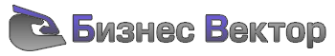 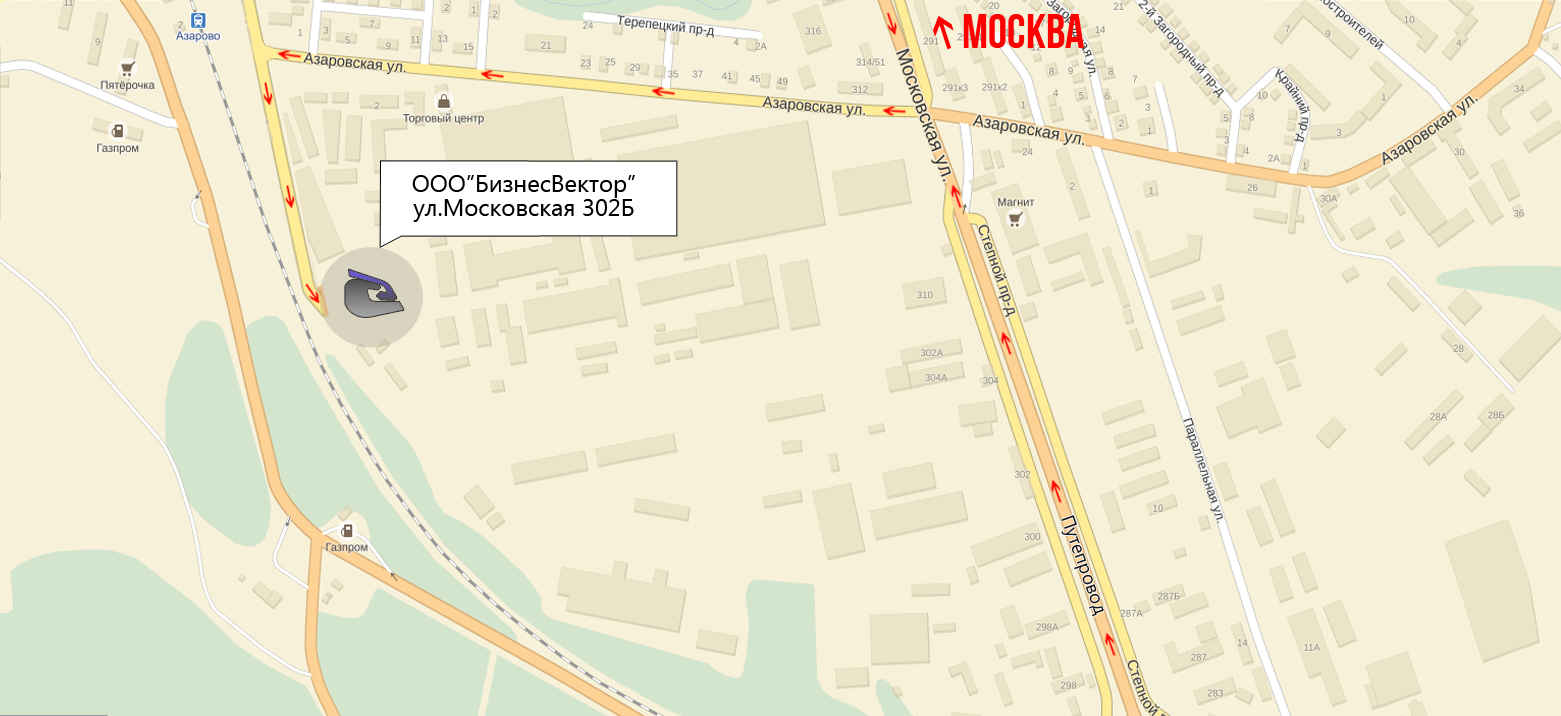 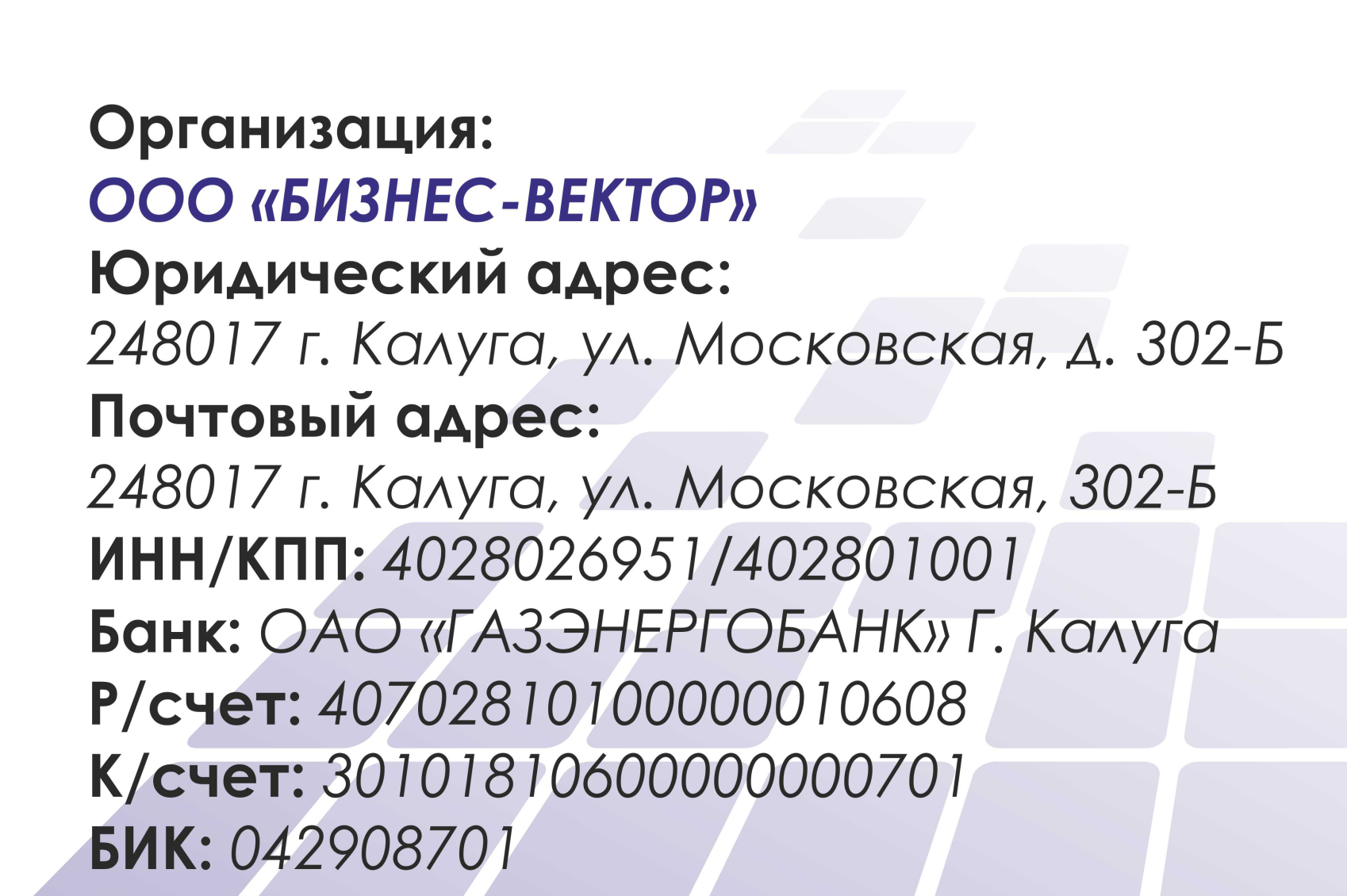 